অবিমিশ্র প্রতিক্রিয়া আর বিনম্র 
শ্রদ্ধায় বাবাকে মনে পড়ে।
......ড.আখতারুজ্জামান।অকূল সমুদ্রে বহমান জীবন তরীতে উত্তাল ঢেউয়ের মধ্যে ভেসে বেড়াচ্ছি আমরা। যখন তখন সে তরী উল্টে ভবলীলা সাঙ্গ হতে পারে!!
কোত্থেকে এসেছি কোথায় যাব, সে এক নিরন্তর জিজ্ঞাসা! আমরা যারা ধর্ম মেনে চলি তারা ধর্মীয় বিশ্বাস নিয়ে বেঁচে আছি। ওদিকে নাস্তিকদের কাছে সবই অন্তসারশূণ্য। তবে প্রকৃত নাস্তিকের সংখ্যা বড্ড কম। প্রথম জীবনে যখন শরীরে তেজ দীপ্তময়তা থাকে, তখন নাস্তিকতা ধারণা বেগবান হয়; এরপর বয়স বাড়ার সাথে সাথে নাস্তিকতা তিরোহিত হতে থাকে। থাক সে কথা!জীবনের অনেকটা পথ পাড়ি দিয়ে চলে এসেছি। শুকরিয়া যে, আল্লাহপাক এখনো ছহি ছালামতে সুস্থভাবে বাঁচিয়ে রেখেছেন।১৯৯৯ সালের এদিনে বার্ধক্যজনিত কারণে আট দশকের অধিক সময় এ ধরনীর রূপ রস গন্ধ উপভোগ করে আমার বাবা আমাদের সবাইকে ছেড়ে চলে যান। মৃত্যুকালে বাবার কাছে থাকার সুযোগ হয়নি। তবে বাবার শেষকৃত্যানুষ্ঠানে উপস্থিত থাকতে পেরছিলাম। ধীরে ধীরে বাবা বার্ধক্যের দিকে এগিয়ে যাচ্ছিলেন বলে আমাদের কিছুটা মানসিক প্রস্তুতি ছিল। তবে আমার একটা ইচ্ছে ছিল যে, বাবাকে আমার পি-এইচ.ডি প্রাপ্তির খবরটা জানানো কিন্তু আমার সে সৌভাগ্য হয়নি। আমার পি-এইচ.ডি প্রাপ্তির মাত্র ৩৯ দিন আগে বাবা আমাদের ছেড়ে চলে যান। ফলে সে কষ্টটা আজও আমাকে তাড়া করে!অসম্ভব সামাজিক, বন্ধু বৎসল স্বাধীনচেতা আর প্রগতিশীল ঘরানার মানুষ ছিলেন আমার বাবা। স্বাধীনতা সংগ্রামে মুক্তিযোদ্ধাদের সার্বিক সহযোগিতার ব্যাপারে বাবার অনবদ্য ভূমিকা ছিল। বাবা ছিলেন প্রচণ্ড রকমের ধর্মভীরু কিন্তু ধর্মান্ধ নন। আমাদের নিজ গ্রামের (দুর্বাচারা,সদর,কুষ্টিয়া) বাজারে "দুর্বাচারা বাজার জামে মসজিদ" নির্মাণে অগ্রপথিক এবং অন্যতম উদ্যোক্তার ভূমিকায় ছিলেন আমার বাবা। "দুর্বাচারা বাজার মসজিদের সাহায্যার্থে মুক্ত হস্তে দান করুন" এমন একটা প্লাকার্ড লাগিয়ে বাবাকে মসজিদের জন্য হাটে বাজারে ও গ্রামে গ্রামে দান সংগ্রহ করতে দেখেছি।আবার এই শরতে শারদীয় দুর্গোৎসব শুরু হলে বাবা প্রতিবেশি সনাতন ধর্মাবলম্বীদের দুর্গা প্রতিমা নির্মাণে সক্রিয়ভাবে অংশগ্রহণ ও সহায়তা করতেন। ছোটবেলায় বিজয়া দশমীতে বাবা আমার মা ভাই বোনদেরকে বাবুদের প্রতিমা দর্শনে নিয়ে যেতেন। সাম্পদায়িক সম্প্রীতি কাকে বলে সে নজির দেখেছি আমার বাবার মধ্যে।বাবা গুরু ট্রেনিং (জিটি) সম্পন্ন করে প্রাইমারী স্কুলের শিক্ষক হিসেবে যোগ দেন। জিটি ট্রেনিং পরবর্তীতে পিটিআই তে রূপান্তরিত হয়। বাবার কাছে শুনেছি সেকালে জিটি পাশ করা বড্ড শক্ত ছিল।চাকুরিরত অবস্থায় একবার স্কুল ইন্সপেকশনে উর্ধতন কর্তা আসার দিনে বাবা কিছুটা দেরিতে স্কুলে পৌঁছান, ফলে বসের কাছে একটু বকুনি খাওয়ার প্রেক্ষিতে বাবা এক কথায় চাকুরি ত্যাগ করেছিলেন। অনেক রিকুয়েস্ট করেও কর্তৃপক্ষ তাঁকে আর স্কুলমুখী করতে পারেননি। বাবার সাফ জবাব ছিল, "আমি তো পেটের দায়ে চাকুরি করিনা"!ছোটবেলায় বাবাকে লম্বা পাইপের পিতলের হুক্কা টানতে দেখেছি। একবার মসজিদ থেকে বেরুনোর পরে টুপি মাথায় থাকা অবস্থায় সিগারেট ধরালে মসজিদের ইমাম সাহেব বাবাকে একটু নসিহতের চেষ্টা করতে না করতেই ঐ ইমাম সাহেবের হাতে হাত দিয়ে বাবা সেই যে ধুমপান ছেড়েছিলেন, আর কোনদিন ধুমপানের ধারেও যাননি।বাবার সবচে বড় গুন ছিল বন্ধুবৎলতা। খুব কম সময় ছিল যে বাবা কোন মেহমান না নিয়ে বাড়িতে খাবার খেয়েছেন!!সেই ছোটবেলা থেকে বাবা পাঞ্জেগানা নামাজ পড়তেন এবং সুন্নতি পাঞ্জাবী পাজামা পরতেন।
আজকে যখন আমার ছোটভাই ও আমার উদ্যোগে বাড়ির আঙিনায় দৃষ্টিনন্দন মসজিদ তৈরি করলাম তখন বারবার আমি ও আমার ছোটভাই বাবাকে মিস করেছি এই মর্মে যে, আজ বাবা বেঁচে থাকলে না জানি কত খুশি হতেন। তবে বাবার মৃত্যুদিনে আমাদের নির্মিত মসজিদে বাবার জন্যে দোয়া অনুষ্ঠান করা হয়।আমাদের পারিবারিক কবরস্থানে বাবাকে দাফন করা হয়েছে, যেখান থেকে আমাদের মসজিদের আজানধ্বনি স্পষ্ট শোনা যায়। এটাই আমাদের সান্তনা! বাবার প্রয়াণ দিবসে আজ অবিমিশ্র প্রতিক্রিয়া আর শ্রদ্ধাভরে বাবাকে মনে পড়ছে। কিন্তু দুঃখ লাগে তখনই যখন দেখি, বাড়িতে বাবার যে সব উত্তরসূরী এখনো অবস্থান করছে, তাদের অনেকেই বাবার আদর্শ থেকে অনেক দুরে রয়েছে। তবুও কী আর করা!!আপনারা দোয়া করবেন, যেন আমার বাবা জান্নাতবাসী হন!
**********************************
★কৃষিবিদ ড. মো. আখতারুজ্জামান
(বিসিএস কৃষি,৮ম ব্যাচ)
জেলা বীজ প্রত্যয়ন অফিসার
মেহেরপুর।নিচের ছবি পরিচিতি: ১৯৯৪ সালের ১৭ অক্টোবর আমার ছেলের ২য় জন্মদিনে আমি আমার বাবা মা ও আমার ছেলে অংকন।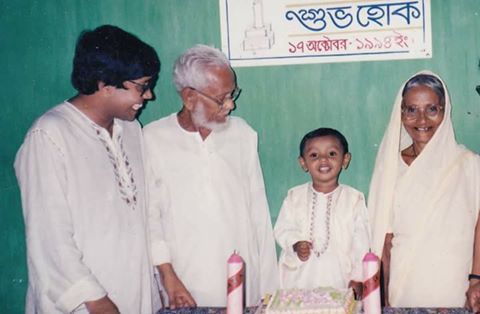 DrMd Akhtaruzzaman is feeling sad with শাহানারা বেগম শেলী and S M Kamruzzaman Zaman in Jessore, Khulna, Bangladesh.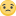 September 5 · Top of FormLikeShow more reactionsCommentShare89 Monirul Islam, Dilruba Shewly and 87 othersComments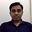 S M Kamruzzaman Zaman দোয়া করি বাবা-মা যেন জান্নতবাসী হন।LikeShow more reactions· Reply · 1· September 5 at 12:36amRemove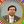 DrMd Akhtaruzzaman শুকরিয়া।LikeShow more reactions· Reply · September 5 at 7:31amManage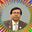 Write a reply...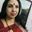 Mahmuda Rini শ্রদ্ধা ওনাদের প্রতি, যেখানেই থাকুন আল্লাহ শান্তিতে রাখুন! 
আপনার লেখাটি পড়ে আমার বাবার কথা মনে পড়ে গেল! সারাজীবন শিক্ষকতা করা মানুষটি যতদিন বেঁচে ছিলেন, আপামর জনমানুষের শ্রদ্ধার পাত্র ছিলেন। এখনো মানুষ স্মরণ করে। খুব ভাল লাগলো, শুভ কামনা রইলো।LikeShow more reactions· Reply · 1· September 5 at 12:37amRemoveDrMd Akhtaruzzaman আপু, আপনি বাবার প্রয়াণ দিবসে কাব্যকথা কিছু লিখে ফেলুন।LikeShow more reactions· Reply · 1· September 5 at 7:31amManageWrite a reply...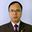 Ashoke Sharma তাঁর আত্মার চিরশান্তি ও স্বর্গলাভ কামনা করি।LikeShow more reactions· Reply · 1· September 5 at 1:43amRemoveDrMd Akhtaruzzaman আপনার মেহেরবাণী দাদা।LikeShow more reactions· Reply · September 5 at 7:32amManageWrite a reply...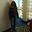 Dilruba Shewly আল্লাহপাক যেন বাবার আত্মাকে শান্তিতে রাখেন এবং জান্নাতদান করেন এই মুনাজাত করি ! দোস্ত কষ্ট পেওনা এইভেবে যে তিনি তোমার phd দেখে যেতে পারেন নি কিন্তু আমার দৃঢ় বিশ্বাস উনি তোমাকে আশীর্বাদ করে গেছেন যেন phd তে সফলতা অর্জন করতে পার ! আর বাবা-মার আশীর্বাদ ছাড়া কেউ কখনও বড় হতে পারেনা ! তোমার লিখা পড়ে বাবার প্রতি শ্রদ্ধা আরও বেড়ে গেল ! আমিও ২০০৯ সালে আমার বাবাকে হারিয়ে যাওয়ার পূর্ব দিনগুলো স্মরন করে মনকে শান্তনা দিলাম আল্লাহ যেন উনাদের ভালো কাজের অবশ্যই পুরষ্কার দেন! তোমার বাবার মসজিদে যত দোয়া হবে সব সয়াব উনি পাবেন ইনশাআল্লাহ ! ভাল থেক দোস্ত !LikeShow more reactions· Reply · 1· September 5 at 5:10amRemoveDrMd Akhtaruzzaman হ্যাঁ বন্ধু মানুষ তাই একটু কষ্ট তো লাগেই; তবুও বাস্তবতা তাই সান্তনা নিতে হয় এবং সান্তনা দিতে হয়।
কারণ বর্তমানটাই সত্য, ভবিষ্যত একেবারেই অনিশ্চিত।
ভাল থেক দোস্ত।LikeShow more reactions· Reply · 1· September 5 at 7:34amManageWrite a reply...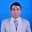 Abdul Amin Pray to Almighty Allah for the salvation of your father,s departed soul .I also lost my father 5 years ago .May Allah give jannatul ferdous to your father .LikeShow more reactions· Reply · 1· September 5 at 8:16amRemoveDrMd Akhtaruzzaman My pleasure to you my friend. Why did you write in english rather than bangla?LikeShow more reactions· Reply · 1· September 5 at 8:21amManage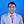 Abdul Amin দোস্ত কম্পিউটারে বসে face book চালাচ্ছিলাম ত।সেখানে বাংলা লিখতে ঝামেলা হয়। বন্ধু তোমার অফিসে দেখলাম অফিস সহায়ক পোস্টিং দিয়েছে।LikeShow more reactions· Reply · 1· September 5 at 9:40amRemoveWrite a reply...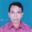 Omar Ali · 2 mutual friends আপনার বাবা-মায়ের আত্নার মাগফিরত কামনা করি। আল্লাহ যেন তঁাদের বেহেস্ত নসিফ করেন। ্আমিন।LikeShow more reactions· Reply · 1· September 5 at 9:33amRemoveDrMd Akhtaruzzaman খুশি হলাম ওমর সাহেব।LikeShow more reactions· Reply · September 5 at 11:20amManageWrite a reply...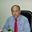 Abdullah M Farooque তোমার বাবা এবং মায়ের আত্মার মাগফেরাত কামনা করি। আল্লাহ নিশ্চয় তাদের কে জান্নাতুল ফিরদউস নাসিব করেন। আমিন।LikeShow more reactions· Reply · 1· September 5 at 9:59amRemoveDrMd Akhtaruzzaman স্যার আপনি এত চমৎকার বাংলায় আমার বাবা মার জন্যে দোয়া করেছেন, তাতে আমি অভিভূত। আপনি এই বয়সে এতটা কর্মক্ষম, দেখে খুব ভাল লাগে। আপনাকে আল্লাহপাক আরো অনেকদিন সুস্থ রাখুন এই দোয়া করি।
স্যার আমি কিন্তু আপনার যশোরে শহরে থাকি। আপনাদের বাড়ির পাশ দিয়ে যেতেই আপনা...See MoreLikeShow more reactions· Reply · 1· September 5 at 11:29amManage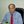 Abdullah M Farooque DrMd Akhtaruzzaman টোমাকে অনেক অনেক ঢোণয়োবাডLikeShow more reactions· Reply · 1· September 5 at 11:33amRemoveWrite a reply...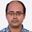 Monirul Islam Sir Apner baba mayer jonno Doa kori jeno Allah oneder Behestabasi koren, AmeenLikeShow more reactions· Reply · 1· September 5 at 11:14amRemoveDrMd Akhtaruzzaman অনেক খুশি হলাম মাসুম। ভাল থেক।LikeShow more reactions· Reply · 1· September 5 at 11:21amManage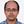 Monirul Islam Thanks SirLikeShow more reactions· Reply · 1· September 5 at 12:40pmRemoveWrite a reply...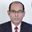 Nizam Uddin তোমার বাবা পরপারে চির শান্তি লাভ করুনLikeShow more reactions· Reply · 2· September 5 at 11:16amRemoveDrMd Akhtaruzzaman শুকরিয়া নিজাম ভাই।LikeShow more reactions· Reply · September 5 at 11:20amManageWrite a reply...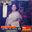 Sufia Begum AmeenLikeShow more reactions· Reply · 1· September 5 at 11:33amRemoveDrMd Akhtaruzzaman শুকরিয়া আপা।LikeShow more reactions· Reply · September 5 at 11:35amManage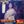 Sufia Begum Valo theko always...LikeShow more reactions· Reply · 1· September 5 at 11:40amRemoveWrite a reply...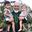 Md Abu Hanif Miah পৃথিবীর শ্রেষ্ঠতম পবিত্র ভূমি মক্কায় আল্লার ঘর কাবা শরিফকে সামনে নিয়ে তোমার আমার বাবা মা সহ সকলের বাবা মায়ের জন্য অন্তর থেকে আল্লার নিকট দোয়া করি আল্লাহ্ যেন সবাইকে বিনা হিসেবে জান্নাতাউল ফেরদাউস দান করেন। আমিন ।LikeShow more reactions· Reply · 1· September 5 at 3:56pmRemoveDrMd Akhtaruzzaman স্যার আজকে আমার বাবার মৃত্যু বার্ষিকি উপলক্ষে আমার দেয়া স্ট্যাটাসের বিপরিতে সবচে ভাল মন্তব্য অাপনার থেকে পেলাম। আপনার এহেন অভিব্যক্তি আজীবন মনে থাকবে স্যার।
কার দোয়া কার জন্যে কখন কিভাবে কাজে লাগে সেটা একমাত্র তিনিই জানেন।
স্যার আপনার অসাধারণ মনোভঙ্গি মন ছুঁয়ে গেল।
আপনার ভালভাবে ফিরে আসার প্রত্যাশায় রইলাম।Like· Reply · September 5 at 5:04pmManageWrite a reply...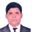 Shahidul Khan May Allah grant your parent to JANN AT.LikeShow more reactions· Reply · 1· September 5 at 6:00pmRemoveDrMd Akhtaruzzaman Shukria dosto.Like· Reply · September 5 at 6:06pmManageWrite a reply...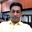 Saif Khan · Friends with Abdul Latif and 1 other আমিনLikeShow more reactions· Reply · September 5 at 8:43pmRemove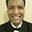 Mahmood Siddique May Allah grant them Jannatul Ferdause! Your parents would be so proud of you today! They were highly successful in raising a son like you. Like them you have a kind heart and are always eager to help others. May Allah give you the strength to bear the loss of your beloved parents and sister! We all have to go someday. This journey is very short dosto. We want to illuminate the life-candle to the fullest and give the world the best we've got so there will be no regrets in our deathbed. As the famous author Steven Covey said, "Begin with the end in mind". Be well my friend.LikeShow more reactions· Reply · 1· September 5 at 10:47pmRemoveDrMd Akhtaruzzaman Dear friend, I am so happy that u r very much concern regarding myself. You r so generous and soft herated as well.Yes our journey is very short in this universe.
Ok friend please keep in touch to me via fb or email.Like· Reply · September 6 at 1:06pmManageWrite a reply...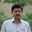 Sukhendu Sekhar Gayen বাবা আজ নেই কিন্ত আভাস পেয়ে গেছেন তাঁর সন্তান বড় হবেই।LikeShow more reactions· Reply · 1· September 6 at 9:41amRemoveDrMd Akhtaruzzaman তোমার অশেষ মেহেরবাণী দোস্ত।Like· Reply · September 6 at 1:07pmManageWrite a reply...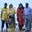 Kamal Talukder আখতার, পিতাকে নিয়ে লেখা সুখ-দূঃখের স্মৃতি গাঁথাা পড়লাম। তাঁকে দেখেছিলাম বিশ্ববিদ্যালয়ে যখন তিনি তোকে দেখতে গিয়েছিলেন। তিনি যে কত মিশুক, আর কত সহজে মানুষকে আপন করে নিতে পারতেন তা উনার সংস্পর্শে গিয়ে দেখেছি। দোয়া করি মহান আল্লাহতায়ালা তাঁকে যেন জান্নাতুল ফেরদাউস দান করেন। আমিন।LikeShow more reactions· Reply · 1· September 6 at 10:50pmRemoveDrMd Akhtaruzzaman দোস্ত তোর স্মরণশক্তি তো বহুত আচ্ছা মাইরি!
আমার বাবা বাকৃবি ক্যাম্পাসে গিয়েছিলেন ১৯৮২ সালে। সে কথা বেশ মনে আছে। বাবা সামাজিক মানুষ ছিলেন সন্দেহ নেই।Like· Reply · 1· September 7 at 8:08amManageWrite a reply...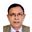 Md Mozaffar Rahmam May Allah grant him Zannat.LikeShow more reactions· Reply · 1· September 7 at 8:34pmRemoveDrMd Akhtaruzzaman স্যার আপনার মেহেরবাণী!Like· Reply · September 7 at 9:25pmManageWrite a reply...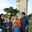 Hurmuz Ali May Allah grant him Zannat.LikeShow more reactions· Reply · 1· September 9 at 12:47pmRemoveDrMd Akhtaruzzaman Shukria bhy.Like· Reply · September 10 at 5:16pmManageWrite a reply...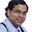 Syed Al-arabi AmenLikeShow more reactions· Reply · 1· September 10 at 3:01pmRemoveDrMd Akhtaruzzaman Shukria nana.Like· Reply · September 10 at 5:16pmBottom of Form